南京明辉建设集团宁明辉字【2016】43号转发区城乡建设局《关于开展建设工程夏季消防安全检查工作的方案》的通知公司各部门、各项目部:现将区城乡建设局《关于开展建设工程夏季消防安全检查工作的方案》的通知（溧建字【2016】42号）转发给你们，请认真遵照执行。南京明辉建设集团二〇一六年六月二十九日主题词：建设工程  消防安全  通知抄报：公司总经理  副总经理南京明辉建设集团综合办公室印发                       2016年6月29日印发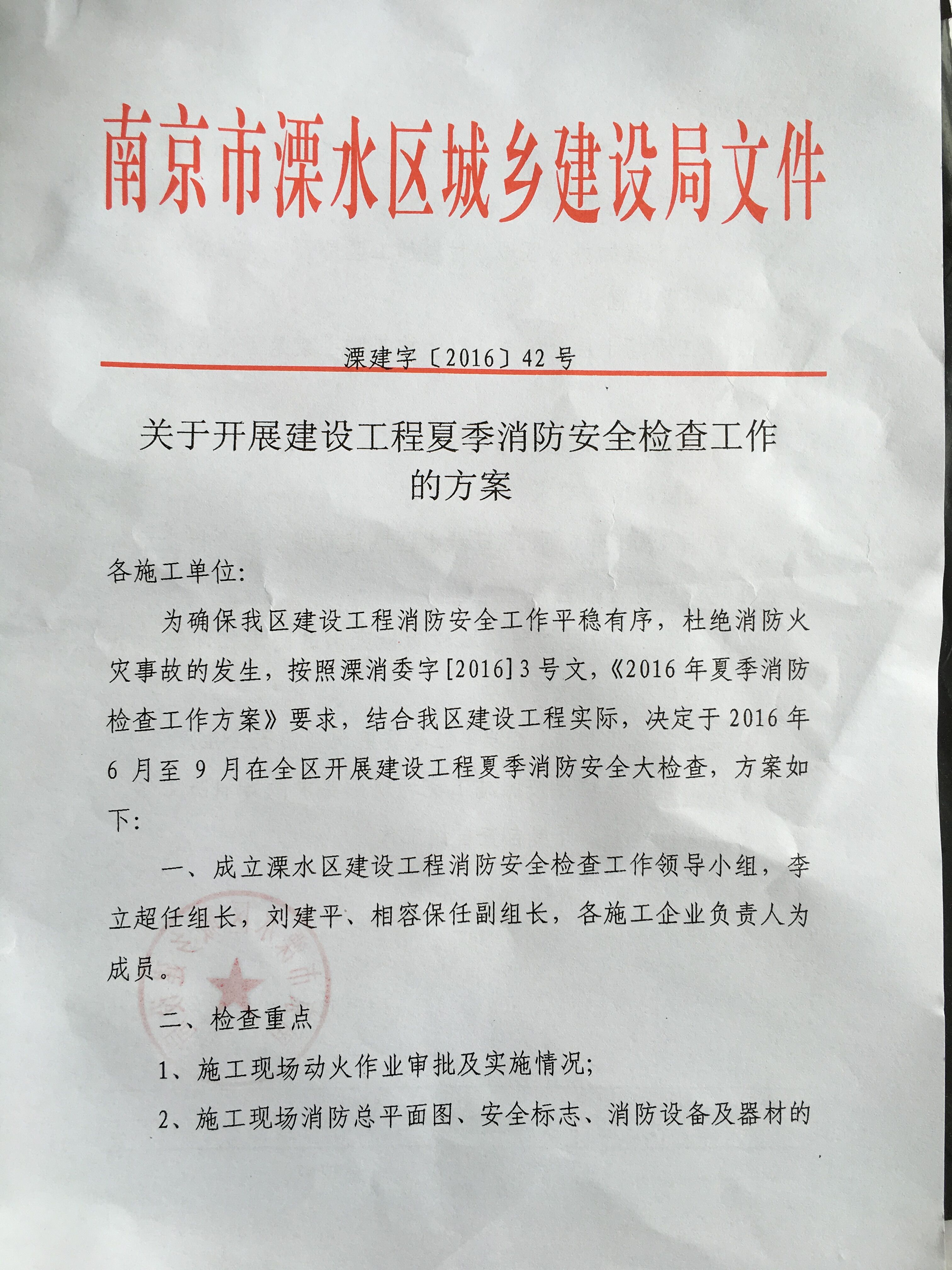 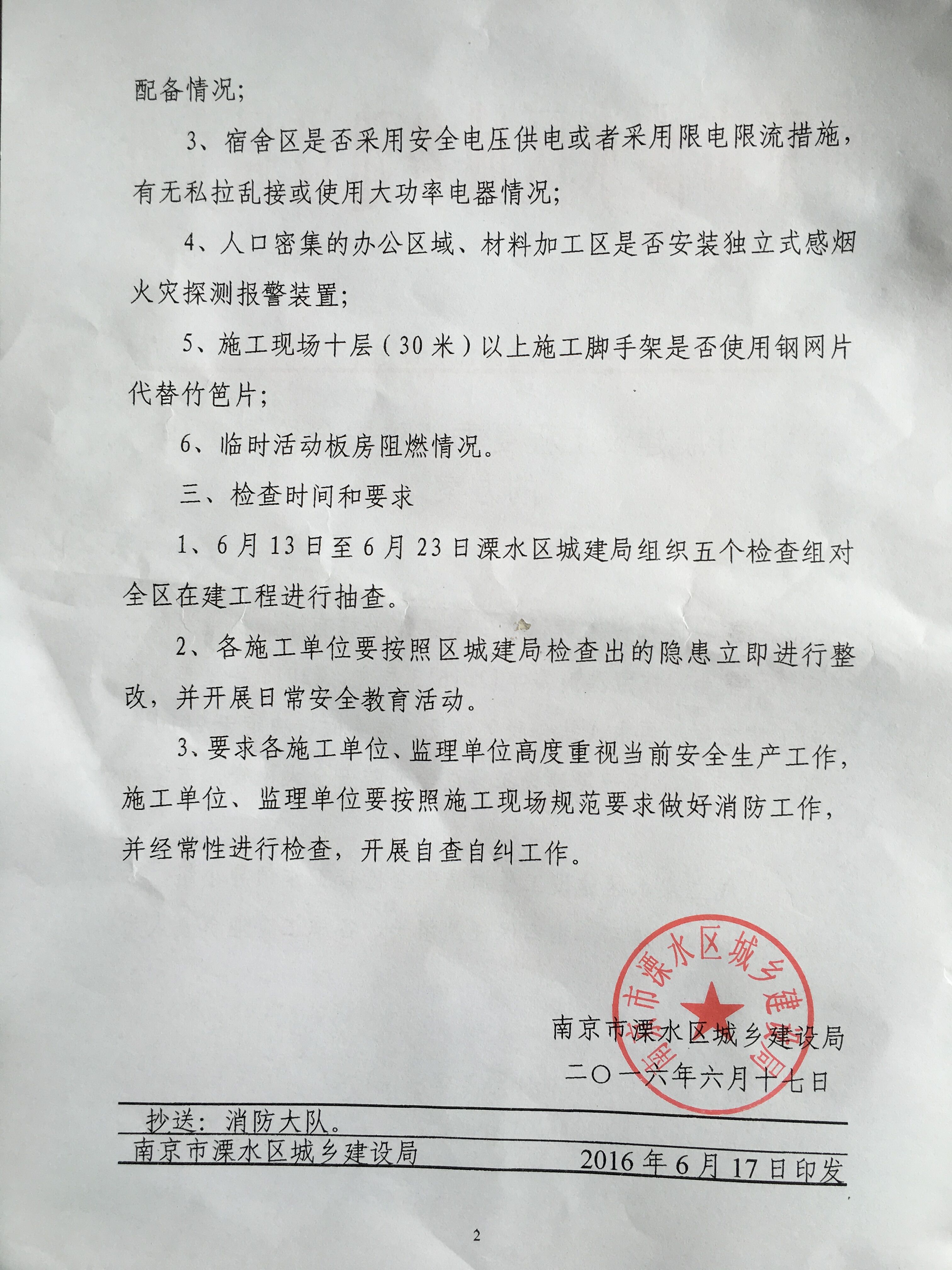 